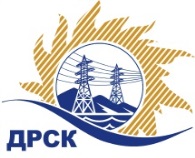 Акционерное Общество«Дальневосточная распределительная сетевая  компания»Протокол № 298/УКС -ВПзаседания закупочной комиссии по выбору победителя по открытому конкурсу без предварительного квалификационного отбора участников на право заключения договора: Технологическое присоединение к электрическим сетям объектов ТОР "Николаевск", площадка "Оремиф", площадка "Чныррах" (ПИР) в т. ч.: Строительство ЛЭП 110 кВ на ПС 110 кВ Чныррах от ВЛ 110 кВ Николаевская ТЭЦ-Белая Гора (С-172) и ВЛ 110 кВ Николаевская ТЭЦ-Многовершинная (С-171); Строительство ПС 110 кВ Чныррах; Строительство двухцепной ЛЭП 35 кВ Чныррах-Оремиф; Строительство ПС 35 кВ Оремиф; Строительство ЛЭП 6 кВ от ПС 110 кВ Чныррах; Строительство ЛЭП 10 кВ от ПС 35 кВ Оремиф  закупка № 1080.1 раздел 2.1.1.  ГКПЗ 2018№ ЕИС – 31806105289ПРИСУТСТВОВАЛИ: члены постоянно действующей Закупочной комиссии АО «ДРСК»  1-го уровня.Форма голосования членов Закупочной комиссии: очно-заочная.ВОПРОСЫ, ВЫНОСИМЫЕ НА РАССМОТРЕНИЕ ЗАКУПОЧНОЙ КОМИССИИ: Об утверждении результатов процедуры переторжки.Об итоговой ранжировке заявок.О выборе победителя конкурса.ВОПРОС 1 «Об утверждении результатов процедуры переторжки»РЕШИЛИ:Признать процедуру переторжки состоявшейся.В связи с тем, что к установленному Регламентом Торговой площадки Системы https://rushydro.roseltorg.ru сроку участники: - ООО «Проектно-монтажная компания Сибири» г. Москва, ул. Правды, 26; - ООО «ИНЖЕНЕРНАЯ КОМПАНИЯ СИБИРИ» г. Красноярск, ул. Маерчака, 8. не предоставили скорректированные документы с учетом указанной им на процедуре переторжки минимальной цены заявки, в соответствии с пунктом 2.10.9 Документации о закупке предлагается считать данных участников не участвовавшими в процедуре переторжки, и к дальнейшему рассмотрению принять первоначальные цены их заявок.Утвердить окончательные цены заявок участниковВОПРОС 2 «Об итоговой ранжировке заявок»РЕШИЛИ:Утвердить итоговую ранжировку заявокВОПРОС 3 «О выборе победителя конкурса»РЕШИЛИ:	1. Планируемая стоимость закупки в соответствии с ГКПЗ: 77 750 008.08  рублей без учета НДС (91 745 009.53 руб. с учетом НДС).	2. На основании приведенной итоговой ранжировки поступивших заявок предлагается признать победителем конкурса Технологическое присоединение к электрическим сетям объектов ТОР "Николаевск", площадка "Оремиф", площадка "Чныррах" (ПИР) в т. ч.: Строительство ЛЭП 110 кВ на ПС 110 кВ Чныррах от ВЛ 110 кВ Николаевская ТЭЦ-Белая Гора (С-172) и ВЛ 110 кВ Николаевская ТЭЦ-Многовершинная (С-171); Строительство ПС 110 кВ Чныррах; Строительство двухцепной ЛЭП 35 кВ Чныррах-Оремиф; Строительство ПС 35 кВ Оремиф; Строительство ЛЭП 6 кВ от ПС 110 кВ Чныррах; Строительство ЛЭП 10 кВ от ПС 35 кВ Оремиф участника, занявшего первое место по степени предпочтительности для заказчика: ООО «Электросервиспроект» г. Биробиджан, ул. Саперная, 23 на условиях: стоимость предложения 22 000 000.00 руб. без учета НДС (25 960 000,00 руб. с учетом НДС). Срок выполнения работ: с момента заключения договора по 30.12.2018. Условия оплаты: Расчет производится путем перечисления денежных средств на расчетный счет Подрядчика в течение 30 (тридцати) календарных дней с даты подписания актов сдачи-приемки работ обеими сторонами. Окончательный расчет производится в течение 30 (тридцати) календарных дней после устранения Подрядчиком замечаний Заказчика и получения положительного заключения по выполненной документации на основании акта сдачи-приемки работ. Гарантийные обязательства:  Заказчик вправе предъявить требования, связанные с ненадлежащим качеством результата работы, в период с момента подписания акта сдачи-приемки работ по настоящему договору в полном объеме до истечения 2 (двух) лет после ввода объекта в эксплуатацию.  Коврижкина Е.Ю.Тел. 397208город  Благовещенск«18» апреля 2018№п/пНаименование Участника закупки и место нахожденияОкончательная цена заявки, руб. без НДС1ООО «Электросервиспроект»г. Биробиджан, ул. Саперная, 2322 000 000.002АО «Дальневосточный проектно-изыскательский институт транспортного строительства»г. Хабаровск, ул. Шеронова, 5675 417 507.003ООО «ИНЖЕНЕРНАЯ КОМПАНИЯ СИБИРИ»г. Красноярск, ул. Маерчака, 877 634 010.904ООО «Проектно-монтажная компания Сибири»г. Москва, ул. Правды, 2677 750 000.00Место в итоговой ранжировкеНаименование и адрес участникаОкончательная цена заявки, руб. без НДСБалл предпочтительностиПрименение приоритета в соответствии с 925-ПП 1 местоООО «Электросервиспроект»г. Биробиджан, ул. Саперная, 2322 000 000.003,727нет2 местоАО «Дальневосточный проектно-изыскательский институт транспортного строительства»г. Хабаровск, ул. Шеронова, 5675 417 507.000,635нет3 местоООО «ИНЖЕНЕРНАЯ КОМПАНИЯ СИБИРИ»г. Красноярск, ул. Маерчака, 877 634 010.900,507нет4 местоООО «Проектно-монтажная компания Сибири» г. Москва, ул. Правды, 2677 750 000.000,320нетСекретарь Закупочной комиссии: Елисеева М.Г._____________________________